Договор подрядана посадку саженцев №____Ленинградская область	«____» _____ 2021 годаОбщество с ограниченной ответственностью «ХХХХХХХХХХ» (ООО «ХХХХХХХ»), именуемое в дальнейшем Заказчик, в лице генерального директора ХХХХХХХ ХХХХХХ ХХХХХХХХ, действующего на основании Устава, с одной стороны, иYYYYYYYYY YYYYYYYYYY YYYYYYYYY, именуемый в дальнейшем Подрядчик, с другой стороны, далее именуемые Стороны, заключили настоящий Договор о нижеследующем:Предмет ДоговораПодрядчик по заданию Заказчика обязуется выполнить посадку деревьев-саженцев, предоставляемых Заказчиком в соответствии с условиями настоящего Договора и заказ-нарядами Заказчика на выполнение работ (Приложение № 1 к Договору).Заказчик обязуется принять и обеспечить оплату работ надлежащим образом, предусмотренных пунктом 1.1. настоящего Договора, в порядке и на условиях, предусмотренных настоящим Договором.Цена Договора и порядок расчетовСтоимость выполняемых Подрядчиком работ составляет _____ рублей за один саженец или _______ рублей за 1(один) гектар насаждений или _____ рублей за одну борозду насаждений длиной 500 метров. С выплачиваемых по настоящему Договору доходов Подрядчика Заказчик в качестве налогового агента удерживает НДФЛ по ставке 13%. Авансирование не предусмотрено. Оплата по Договору осуществляется в рублях Российской Федерации.Цена Договора указана с учетом всех расходов Подрядчика, связанных с выполнением работ.Цена Договора является твердой, определяется на весь срок исполнения Договора и не может изменяться в ходе его исполнения, за исключением случаев, предусмотренных настоящим Договором.Оплата выполненных Подрядчиком работ производится за фактически выполненные работы на основании подтверждающих документов - актов выполненных работ и подписанных Подрядчиком заказ-нарядов на выполнение работ. Расчеты Заказчика с Подрядчиком производятся в безналичном порядке на банковский счет Подрядчика, указанный Договоре. По заявлению Подрядчика оплата может быть произведена наличными денежными средствами. При получении оплаты по Договору наличными денежными средствами Подрядчик предоставляет Заказчику документ, подтверждающий получение оплаты. В случае изменения реквизитов банковского счета Подрядчик обязан в течение 1 (одного) рабочего дня в письменной форме сообщить об этом Заказчику с указанием новых реквизитов счета. В противном случае, при перечислении денежных средств на указанный в Договоре счет Подрядчика, обязанность Заказчика по оплате выполненных работ будет считаться исполненной надлежащим образом.Обязательства Заказчика по оплате оказанных услуг считаются исполненными с момента списания денежных средств со счета Заказчика.Место и срок выполнения работ.Выполнение работ производится Подрядчиком по адресу (в т.ч. по координатам), указанным Заказчиком в заказ-нарядах, выдаваемых Подрядчику.Срок выполнения работ указывается Заказчиком в заказ-нарядах, выдаваемых Подрядчику.Объемы выполняемых работ определяются заказ-нарядом, выдаваемым Подрядчику.Порядок и сроки приемки работПодрядчик обязан уведомить Заказчика о готовности выполненных работ по настоящему Договору. Заказчик не позднее, чем в 15-ти-дневный срок после получения уведомления Подрядчика организует и в установленном порядке осуществляет приемку выполненных работ.Выполненные работы принимаются Заказчиком по акту выполненных работ, в котором указываются все существенные условия выполненных работ.В течение 3 (трех) дней с момента получения подписанного Заказчиком акта выполненных работ Подрядчик обязан подписать со своей стороны акт выполненных работ и возвратить экземпляр акта Заказчику. В случае получения мотивированного отказа Заказчика от подписания акта выполненных работ Подрядчик обязан рассмотреть мотивированный отказ и устранить замечания в срок, указанный Заказчиком в мотивированном отказе, а если срок не указан, то в течение 3 (трех) дней с момента его получения.Если Заказчиком будут обнаружены некачественно выполненные работы, то Подрядчик своими силами обязан в установленный Заказчиком срок исправить их. Некачественные работы оплате не подлежат.Заказчик, принявший работу без проверки, не лишается права ссылаться на недостатки работы, которые могли быть установлены при приемке.Права и обязанности СторонПодрядчик вправе:требовать своевременного подписания Заказчиком акта выполненных работ,  на основании представленных Подрядчиком отчетных документов;требовать своевременной оплаты выполненных работ в соответствии с условиями настоящего Договора;Подрядчик обязан:своевременно и надлежащим образом выполнить работы в полном объеме в соответствии с условиями настоящего Договора;перед началом выполнения работ произвести извещение Заказчика о начале производства работ;выполнить работы так, чтобы они соответствовали действующим законодательным и нормативно-техническим документам, требованиям экологических, санитарно- гигиенических норм, действующих на территории РФ;предоставить все необходимые материалы и оборудование для выполнения работы;обеспечить контроль качества всех выполняемых работ и учет всех выявленных нарушений, соответствие работ требованиям действующих норм, технических условий и настоящего Договора;по требованию Заказчика за свой счет в кратчайший срок, согласованный с Заказчиком, устранить выявленные недостатки согласно акту выполненных работ;незамедлительно в письменной форме информировать Заказчика в случае невозможности исполнения обязательств по настоящему Договору;выполнить в полном объеме все свои обязательства, предусмотренные настоящим Договором, в соответствии с действующим законодательством;обеспечить в ходе производства работ выполнение мероприятий по технике безопасности, противопожарной безопасности, защите окружающей природной среды, соблюдение ГОСТ, требований СанПиН в соответствии с законодательством Российской Федерации;немедленно известить Заказчика и до получения от него указаний приостановить работы при обнаружении:возможных неблагоприятных для Заказчика последствий выполнения его указаний о способе выполнения работы;иных, независящих от Подрядчика обстоятельств, угрожающих годности или прочности результатов выполняемой работы, либо создающих невозможность ее завершения в срок.Заказчик имеет право:беспрепятственного доступа ко всем видам работ в течение всего периода и в любое время их выполнения;контролировать ход выполнения Подрядчиком работ по настоящему Договору без вмешательства в оперативно-хозяйственную деятельность Подрядчика;в любое время потребовать от Подрядчика отчет о ходе выполнения настоящего Договора;требовать от Подрядчика надлежащего выполнения работ и своевременного устранения выявленных недостатков;отказаться от оплаты работ, не предусмотренных настоящим Договором;не отказывать в приемке результатов отдельного этапа исполнения Договора либо выполненной работы в случае выявления несоответствия этих результатов либо этой работы условиям Договора, если выявленное несоответствие не препятствует приемке этих результатов либо этой работы и устранено Подрядчиком.Заказчик обязан:осуществлять контроль за соответствием объема, стоимости и качества работ условиям настоящего Договора;своевременно сообщать в письменной форме Подрядчику о недостатках, обнаруженных в ходе выполнения работ или приемки выполненных работ;принять выполненные работы надлежащего качества, а также оплатить выполненные работы в соответствии с настоящим Договором; выполнить в полном объеме все свои обязательства, предусмотренные настоящим Договором;Гарантия качества работ. Работы должны быть выполнены в полном объеме и в установленные Договором сроки в соответствии с: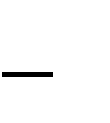 требованиями действующего законодательства РФ об охране окружающей среды;Федеральным законом от 30.03.1999 г. №52 – ФЗ «О санитарно–эпидемиологическом благополучии населения»;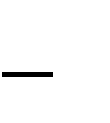 Федеральным законом от 21.12.1994 г. № 69-ФЗ «О пожарной безопасности»;Правилами техники безопасности и правила противопожарной безопасности (СНиП 12-03-2001 «Безопасность труда в строительстве», часть 1 «Общие требования»; СНиП 12-04-2002 «Безопасность труда в строительстве», часть 2 «Строительное производство»);ГОСТ 24909-81 «Саженцы деревьев декоративных лиственных пород. Технические условия»;ГОСТ 17.4.3.02-85 (СТ СЭВ 4471-84) «Охрана природы. Почвы. Требования к охране плодородного слоя почвы при производстве земляных работ»;Качество работ должно соответствовать требованиям Заказчика, указанным в заказ-наряде.Подрядчик гарантирует качество выполненных работ. Дефекты, явившиеся следствием некачественно выполненных работ, устраняются Подрядчиком безвозмездно.Ответственность СторонВ случае неисполнения или ненадлежащего исполнения обязательств по настоящему Договору Стороны несут ответственность в соответствии с действующим законодательством Российской Федерации и настоящим Договором.В случае просрочки исполнения Подрядчиком обязательств, предусмотренных Договором, а также в иных случаях неисполнения или ненадлежащего исполнения Подрядчиком обязательств, предусмотренных Договором, Подрядчик вправе потребовать уплаты неустойки (штрафа, пени).Пеня начисляется за каждый день просрочки исполнения обязательства, предусмотренного Договором, начиная со дня, следующего после дня истечения установленного Договором срока исполнения обязательства, устанавливается Договором в размере одной трехсотой действующей на дату уплаты пеней ставки рефинансирования Центрального банка Российской Федерации от неуплаченной в срок суммы.Указанная в настоящем пункте пеня (штраф) взимается за каждое нарушение в отдельности.Уплата пени (штрафа) за просрочку или иное ненадлежащее исполнение обязательств по Договору, а также возмещение убытков, причиненных ненадлежащим исполнением обязательств, не освобождает Подрядчика от исполнения обязательств по Договору.Подрядчик несет ответственность в соответствии с действующим законодательством за предоставление недостоверных сведений и документов, предоставленных при заключении и исполнении настоящего Договора.Подрядчик несет ответственность перед третьими лицами за ненадлежащее исполнение обязательств по настоящему Договору.Обстоятельства непреодолимой силыСтороны освобождаются от ответственности за полное или частичное неисполнение своих обязательств по Договору в случае, если оно явилось следствием обстоятельств непреодолимой силы, а именно: наводнения, пожара, землетрясения, диверсии, военных действий, блокад, препятствующих надлежащему исполнению обязательств по настоящему Договору, а также других чрезвычайных обстоятельств, подтвержденных в установленном законодательством Российской Федерации порядке, которые возникли после заключения Договора и непосредственно повлияли на исполнение Сторонами своих обязательств, а также которые Стороны были не в состоянии предвидеть и предотвратить.Сторона, для которой надлежащее исполнение обязательств оказалось невозможным вследствие возникновения обстоятельств непреодолимой силы, обязана в течение 5 (пяти) календарных дней с даты возникновения таких обстоятельств уведомить в письменной форме другую Сторону об их возникновении, виде и возможной продолжительности действия.Если обстоятельства, указанные в пункте 10.1 Договора, будут длиться более 2 (двух) календарных месяцев с даты соответствующего уведомления, каждая из Сторон вправе требовать расторжения Договора без требования возмещения убытков, понесенных в связи с наступлением таких обстоятельств.Стороны признают, что в рамках настоящего Договора ограничительные меры (за исключением принудительной остановки деятельности Сторон настоящего Договора по распоряжению уполномоченного органа РФ), введенные уполномоченными органами РФ для борьбы с распространением пандемии COVID-19 не являются основанием для не исполнения обязательств Сторон по настоящему Договору.Порядок урегулирования споровДо передачи спора на разрешение арбитражного суда Стороны принимают меры к его урегулированию в претензионном порядке.Претензия должна быть направлена другой Стороне в письменном виде. По полученной претензии Сторона должна дать письменный ответ по существу в срок не позднее 15 (пятнадцати) календарных дней с даты ее получения.Если претензионные требования подлежат денежной оценке, в претензии указывается истребуемая сумма и ее полный и обоснованный расчет.В подтверждение заявленных требований к претензии должны быть приложены надлежащим образом оформленные и заверенные необходимые документы либо выписки из них. В претензии могут быть указаны иные сведения, которые, по мнению заявителя, будут способствовать более быстрому и правильному ее рассмотрению, объективному урегулированию спора.В случае невыполнения Сторонами своих обязательств и не достижения взаимного согласия споры по Договору разрешаются в Арбитражном суде Санкт-Петербурга и Ленинградской области.Срок действия, изменение и дополнение ДоговораДоговор вступает в силу с даты его подписания и действует до полного исполнения Сторонами принятых на себя обязательств по настоящему Договору либо до его расторжения, но не позднее 31.12.2020 года.При заключении и исполнении Договора изменение его условий по соглашению Сторон и в одностороннем порядке не допускается, за исключением случаев, предусмотренных настоящим Договором.При исполнении Договора не допускается перемена Подрядчика.Настоящий Договор может быть расторгнут по соглашению Сторон, по решению суда либо в случае одностороннего отказа Стороны настоящего Договора от его исполнения в соответствии с гражданским законодательством.Заказчик вправе в одностороннем порядке отказаться от исполнения настоящего Договора в случае, если:Подрядчик выполняет работы ненадлежащего качества, при этом недостатки не могут быть устранены в приемлемый для Заказчика срок либо являются существенными и неустранимыми.Подрядчик неоднократно нарушил сроки выполнения работ, предусмотренные настоящим Договором.Подрядчик не приступает к исполнению настоящего Договора в срок, установленный настоящим Договором, либо в ходе исполнения Подрядчиком условий Договора стало очевидно, что работы не будут выполнены надлежащим образом в установленный настоящим Договором срок.В одностороннем внесудебном порядке при условии письменного извещения Подрядчика не позднее чем за 5 (пять) календарных дней до даты такого расторжения. Извещение о расторжении может быть направлено Заказчиком также по телефону Подрядчика (в виде СМС сообщения) или по адресу электронной почты Подрядчика. Датой получения указанных сообщений считается дата его отправки Заказчиком. Прочие условияВо всем, что не предусмотрено настоящим Договором, Стороны руководствуются законодательством Российской Федерации.Неотъемлемой частью Договора является  Приложение № 1: «Заказ-наряд»; Адреса, реквизиты и подписи СторонПодрядчик:Заказчик: